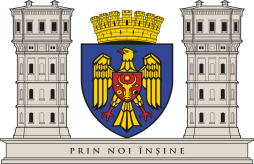 CONSILIUL MUNICIPAL CHIȘINĂUPRIMAR GENERAL AL MUNICIPIULUI CHIȘINĂUDIRECȚIA GENERALĂ EDUCAȚIE, TINERET ȘI SPORTINSTITUȚIA PUBLICĂ LICEUL TEORETIC „ONISIFOR GHIBU”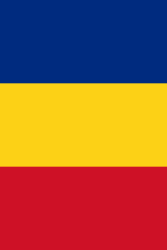 INFORMAȚIEÎn temeiul art. 51 din Legea nr. 270 din 23.11.2018 privind sistemul unitar de salarizare în sectorul bugetar, plățile salariale achitate în anul 2022 pentru Cernei Elena, director este: Directoare                                                     Elena CerneiExecutor: Lupașcu M.CONSILIUL MUNICIPAL CHIȘINĂUPRIMAR GENERAL AL MUNICIPIULUI CHIȘINĂUDIRECȚIA GENERALĂ EDUCAȚIE, TINERET ȘI SPORTINSTITUȚIA PUBLICĂ LICEUL TEORETIC „ONISIFOR GHIBU”INFORMAȚIEÎn temeiul art. 51 din Legea nr. 270 din 23.11.2018 privind sistemul unitar de salarizare în sectorul bugetar, plățile salariale achitate în anul 2022 pentru Cebanu Ina, director adjunct este: Directoare                                                     Elena CerneiExecutor: Lupașcu M.CONSILIUL MUNICIPAL CHIȘINĂUPRIMAR GENERAL AL MUNICIPIULUI CHIȘINĂUDIRECȚIA GENERALĂ EDUCAȚIE, TINERET ȘI SPORTINSTITUȚIA PUBLICĂ LICEUL TEORETIC „ONISIFOR GHIBU”INFORMAȚIEÎn temeiul art. 51 din Legea nr. 270 din 23.11.2018 privind sistemul unitar de salarizare în sectorul bugetar, plățile salariale achitate în anul 2022 pentru Golban Tatiana, director adjunct este: Directoare                                                     Elena CerneiExecutor: Lupașcu M.CONSILIUL MUNICIPAL CHIȘINĂUPRIMAR GENERAL AL MUNICIPIULUI CHIȘINĂUDIRECȚIA GENERALĂ EDUCAȚIE, TINERET ȘI SPORTINSTITUȚIA PUBLICĂ LICEUL TEORETIC „ONISIFOR GHIBU”INFORMAȚIEÎn temeiul art. 51 din Legea nr. 270 din 23.11.2018 privind sistemul unitar de salarizare în sectorul bugetar, plățile salariale achitate în anul 2022 pentru Gori Alexandru, director adjunct pentru probleme gospodărești este: Directoare                                                     Elena CerneiExecutor: Lupașcu M.CONSILIUL MUNICIPAL CHIȘINĂUPRIMAR GENERAL AL MUNICIPIULUI CHIȘINĂUDIRECȚIA GENERALĂ EDUCAȚIE, TINERET ȘI SPORTINSTITUȚIA PUBLICĂ LICEUL TEORETIC „ONISIFOR GHIBU”INFORMAȚIEÎn temeiul art. 51 din Legea nr. 270 din 23.11.2018 privind sistemul unitar de salarizare în sectorul bugetar, plățile salariale achitate în anul 2022 pentru Guștiuc Nicolae, director adjunct este: Directoare                                                     Elena CerneiExecutor: Lupașcu M.CONSILIUL MUNICIPAL CHIȘINĂUPRIMAR GENERAL AL MUNICIPIULUI CHIȘINĂUDIRECȚIA GENERALĂ EDUCAȚIE, TINERET ȘI SPORTINSTITUȚIA PUBLICĂ LICEUL TEORETIC „ONISIFOR GHIBU”INFORMAȚIEÎn temeiul art. 51 din Legea nr. 270 din 23.11.2018 privind sistemul unitar de salarizare în sectorul bugetar, plățile salariale achitate în anul 2022 pentru Postică Angela, director adjunct este: Directoare                                                     Elena CerneiExecutor: Lupașcu M.Articole salarialeSuma retribuțiilor transferate, leiSalariu de bază163460,19Spor grad managerial9919,61Sporul de performanță16347,23Sporul cu caracter specific1149,98Deplasări serviciu2592,78Concediu anual12231,93Premii unice16140,00Premie anuală5568,11Compensații4700,00Indemnizații pentru incapacitate temporară de muncă2292,80Total234402,63Articole salarialeSuma retribuțiilor transferate, leiSalariu de bază146573,63Spor grad managerial0,00Sporul de performanță14657,37Sporul cu caracter specific1174,19Deplasări serviciu0,00Concediu anual36380,76Premii unice14220,00Premie anuală4516,36Compensații4700,00Indemnizații pentru incapacitate temporară de muncă0,00Total222222,31Articole salarialeSuma retribuțiilor transferate, leiSalariu de bază149965,37Spor grad managerial2880,23Sporul de performanță14996,54Sporul cu caracter specific1039,66Deplasări serviciu0,00Concediu anual38275,14Premii unice15140,00Premie anuală4516,36Compensații4700,00Indemnizații pentru incapacitate temporară de muncă0,00Total231513,30Articole salarialeSuma retribuțiilor transferate, leiSalariu de bază98117,91Spor grad managerial0,00Sporul de performanță8269,79Sporul cu caracter specific0,00Deplasări serviciu0,00Concediu anual26796,96Premii unice5410,00Premie anuală3867,39Compensații3000,00Indemnizații pentru incapacitate temporară de muncă0,00Total145462,05Articole salarialeSuma retribuțiilor transferate, leiSalariu de bază160920,63Spor grad managerial7319,48Sporul de performanță16092,07Sporul cu caracter specific1102,51Deplasări serviciu0,00Concediu anual38757,04Premii unice15140,00Premie anuală4786,36Compensații4700,00Indemnizații pentru incapacitate temporară de muncă0,00Total248818,09Articole salarialeSuma retribuțiilor transferate, leiSalariu de bază145847,94Spor grad managerial5613,56Sporul de performanță14584,81Sporul cu caracter specific1781,49Deplasări serviciu0,00Concediu anual44738,00Premii unice17640,00Premie anuală4344,55Compensații4700,00Indemnizații pentru incapacitate temporară de muncă0,00Total239250,35